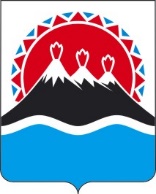 П О С Т А Н О В Л Е Н И ЕПРАВИТЕЛЬСТВАКАМЧАТСКОГО КРАЯг. Петропавловск-КамчатскийПРАВИТЕЛЬСТВО ПОСТАНОВЛЯЕТ:Внести в пункт 2 части 1 постановления Правительства Камчатского края от 28.04.2015 № 158-П «О предоставлении социальных услуг бесплатно отдельным категориям граждан в Камчатском крае» изменение, дополнив подпунктом «д» следующего содержания:«д) гражданам, достигшим возраста 80 лет.».Настоящее постановление вступает в силу после дня его официального опубликования.[Дата регистрации]№[Номер документа]О внесении изменения в постановление Правительства Камчатского края от 28.04.2015 № 158-П «О предоставлении социальных услуг бесплатно отдельным категориям граждан в Камчатском крае»Председатель Правительства Камчатского края[горизонтальный штамп подписи 1]Е.А. Чекин